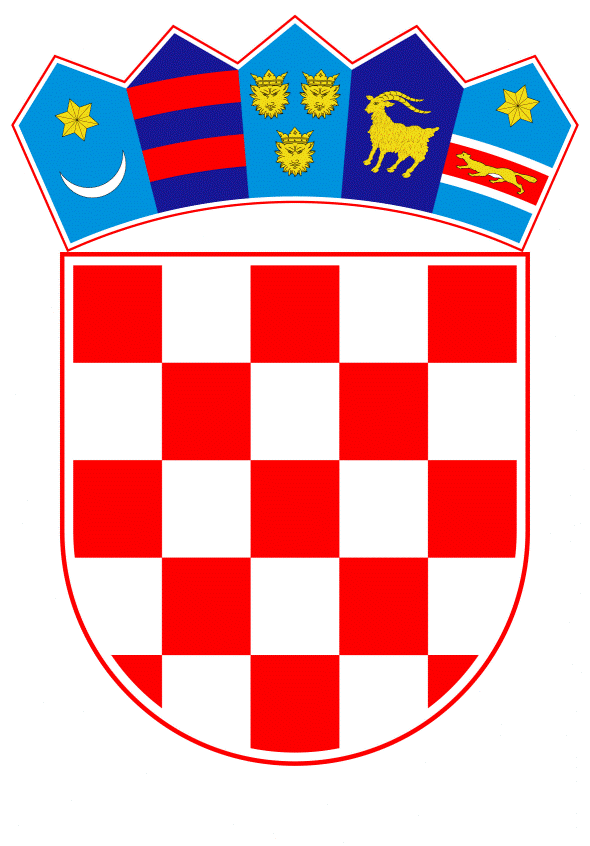 VLADA REPUBLIKE HRVATSKEZagreb, 21. prosinca 2023.______________________________________________________________________________________________________________________________________________________________________________________________________________________________________________________PrijedlogKlasa:Urbroj:Zagreb,PREDSJEDNIKU HRVATSKOGA SABORAPredmet:	Izvješće o radu Upravnog vijeća HINE za 2022. godinu 		– dostavlja se mišljenje VladeVeza:	Pismo Hrvatskoga sabora, KLASA: 021-03/23-09/67, URBROJ: 65-23-03, od 15. studenog 2023. godineNa temelju članka 122. stavka 2. Poslovnika Hrvatskoga sabora (Narodne novine, br. 81/13, 113/16 i 69/17, 29/18, 53/20 i 119/20), Vlada Republike Hrvatske o Izvješću o radu Upravnog vijeća HINA-e za 2022. godine, daje sljedećeM I Š L J E N J EVlada Republike Hrvatske predlaže Hrvatskome saboru da prihvati Izvješće o radu Upravnog vijeća HINA-e za 2022. godinu, koje je predsjedniku Hrvatskog sabora podnijelo Upravno vijeće HINA-e aktom od 14. studenog 2023. godine, i ističe kako slijedi.Sukladno članku 14. Zakona o Hrvatskoj novinskoj izvještajnoj agenciji („Narodne novine“, broj 96/01), Upravno vijeće HINA-e redovito, jednom godišnje podnosi izvješće Hrvatskom saboru o svojem radu koje obuhvaća pregled financijskog poslovanja, ulaganja u djelatnost i razvoj, pregled rada svih novinskih servisa te popis njezinih medijskih, gospodarskih i ostalih korisnika usluga.Prema dostavljenom financijskom izvješću, ukupni prihodi HINA-e u 2022. iznose 28,5 milijuna kuna i veći su 10,9 % u odnosu na prethodnu godinu, a čine ih prihodi od pretplate (94,1 %) i ostali prihodi (5,9%). Prihodi od pretplate najvećim dijelom odnose se na prihode po Ugovoru o skupnoj pretplati (63,7%) koji su veći 4,9% te na prihode od prodaje svojih usluga (36,3%) koji su veći za 10,6% u odnosu na 2021. Tijekom analizirane godine zabilježeni su znatni prihodi od potpora iz EU fondova u iznosu od 1,3 milijuna kuna, a odnose se na prihode od potpora iz EU fondova za projekte (0,7 milijuna kuna) te na prihode iz Fonda solidarnosti za konstrukcijsku obnovu HINA-ine zgrade (0,5 milijuna kuna). Ukupni rashodi iznose od 27.2 milijuna kuna i najvećim dijelom odnose se na troškove osoblja (71,4%), materijalne troškove (16,3%) te na ostale troškove (11,1%). Ostvareni rashodi veći su 8,7% u odnosu na 2021. kao posljedica rasta plaća od 7,0% za 121 zaposlenog te izdatka za ostala materijalna prava radnika koja su porasla za 132,7% u odnosu na 2021. analiziranu financijsku godinu HINA je završila s ostvarenom dobiti u iznosu od 1,2 milijuna kuna koja je dva puta veća u odnosu na 2021.	Zaključno, HINA je i u 2022. nastavila pozitivno poslovati na što ukazuju iskazani financijski rezultati, vrijednosti koeficijenta tekuće likvidnosti (1,9) i koeficijenta zaduženosti (0,25) te podmirenje obveza u rokovima dospijeća. HINA je tijekom 2022. nastavila raditi u unajmljenom, privremenom smještaju, izvan sjedišta na Marulićevom trgu 16, u kojem se izvodila konstrukcijska obnova zgrade vrijedna 10,0 milijuna kuna, nakon potresa u kojem je zgrada teško oštećena. Na natječaju Ministarstva kulture i medija od 31. svibnja 2021. odobrena su financijska sredstva za obnovu zgrade i potpisan je Ugovor o dodjeli bespovratnih financijskih sredstava za aktivnosti koje se financiraju iz Fonda solidarnosti EU u visini od 14,7 milijuna kuna odnosno 1,9 milijuna eura. Konstrukcijska obnova uspješno je dovršena u lipnju 2023.Uredništvo HINA-e je u 2022. godini isporučilo više sadržaja nego godinu prije. Kroz HINA-ine servise objavljeno je više od 248.000 tekstova, fotografija te zvučnih i videozapisa, što je 24.000 više nego 2021. i 33.000 više nego 2021. Servisima HINA-e koristi se osam hrvatskih dnevnika i tjednika, 24 radijskih i televizijskih postaja, 52 internetska portala te 15 stranih novinskih agencija i 21 strani medij. Tijekom 2022. kroz servise HINA-e je isporučeno gotovo 80.600 vijesti na hrvatskom i engleskom jeziku. Također, HINA je tijekom 2022. dovršila dva projekta u partnerstvu s Europskim parlamentom te je pokrenut dvogodišnji projekt Europske redakcije u Bruxellesu u suradnji s 15 europskih novinskih agencija i uz financiranje Europske komisije. Osim toga, u suradnji s Europskim parlamentom HINA je ugovorila četverogodišnji program edukacije hrvatskih novinara o Europskoj uniji. Za svoje predstavnike, koji će u vezi s iznesenim mišljenjem biti nazočni na sjednicama Hrvatskoga sabora i njegovih radnih tijela, Vlada je odredila dr. sc. Ninu Obuljen Koržinek, ministricu kulture i medija, dr. sc. Ivicu Poljička i Krešimira Partla državne tajnike u Ministarstvu kulture i medija.	PREDSJEDNIK	mr. sc. Andrej PlenkovićPredlagatelj:Ministarstvo kulture i medijaPredmet:Izvješće o radu Upravnog vijeća HINE za 2022. godinu